МУНИЦИПАЛЬНОЕ ДОШКОЛЬНОЕ ОБРАЗОВАТЕЛЬНОЕ БЮДЖЕТНОЕ УЧРЕЖДЕНИЕ ДЕТСКИЙ САД N3 «БЕРЕЗКА» С. МИХАЙЛОВКА МИХАЙЛОВСКОГО МУНИЦИПАЛЬНОГО РАЙОНАПриказ 	27.03.2020 г.	с. Михайловка 	13-Д	«О пряостановленвв функционированвя образовательного учреждения»Во исполнение постановления администрации Мтайловского муниципального района от 26.03.2020 №308-па «О закрытии образовательных учреждений Михайловского муниципального района» и распоряжения администрации Михайловского муниципального района от 26.03.2020 N 188-pa«Об объявление нерабочими днями с 30 марта по 03 апреля 2020 года работникам образовательных учреждений Михайловского муниципального района», в целях обеспечения санигарно-эпидемиологического благополучия населения Михайловского муниципального района: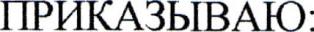 Временно приостановить функционирование МДОБУ детского сада №3«Березка» с. Михайловка Михайловского муниципюзьного района до особого распоряжения администрации Михайловского муниципального района.Определить период с 30 марта по 03 апреля 2020 года нерабочими днями всех работников образовательного учреждения с сохранением заработной платы	до	особого	распоряжения	администрации	Михайловского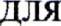 муниципального района.Контроль за исполнением приказа оставляю за собой.Заведующий	Е.В. Новожилова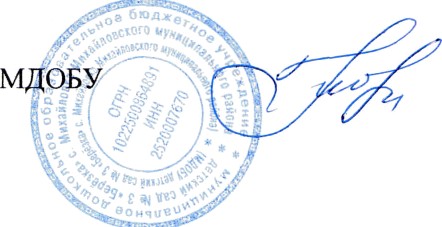 